FORMULARIO DE PREINSCRIPCION (puede descargarlo en https://mastertox.es/) al:MAGÍSTER INTERNACIONAL EN  TOXICOLOGÍA                                                Año 2021 ILUSTRE COLEGIO OFICIAL DE QUÍMICOS. SEVILLA. ESPAÑAEntidades colaboradoras: (véase web https://mastertox.es/)Por el presente, conociendo que el Magíster Internacional en Toxicología es un Título Propio (según el Real Decreto 1393/2007), impartido desde el Ilustre Colegio Oficial de Químicos, asumo la autenticidad de los datos y la documentación aportada y solicito ser preinscrito/a en el Curso Magíster Internacional en Toxicología 2021 dirigido por el Profesor Dr. Manuel Repetto.Apellidos (incluya acentos): Nombre: Domicilio: calle                                                                           nº.     Otros datos de localización, si fueran necesarios:Código Postal completo:                          Ciudad:                                    País: Correo electrónico principal:Correo electrónico alternativo (muy conveniente):Telefono: 			Título universitario del solicitante: Organismo que lo expidió: Nº Documento de identidad o pasaporte:Centro de trabajo:¿Colegiado del Ilustre Colegio de Químicos de Sevilla? No/SíHombre / MujerDocumentación que debe acompañar (le sugerimos incluya todo ello en este mismo documento):1.- Este Formulario de preinscripción debidamente cumplimentado (descárguelo en la web)2.- Título académico del solicitante (escaneado o fotografía digital en color del original).3.- Documento Nacional de Identidad o Pasaporte, donde figure la fotografía (escaneado o fotografía digital)4.- Hoja de vida profesional (currículum vitae) resumido del solicitante (2 páginas máximo).LUGAR DE REMISIÓN DE LA PREINSCRIPCIÓN:Secretaría de la Comisión Académica del Magíster Internacional en Toxicología. Correo electrónico: 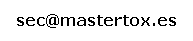 Notas: Toda la correspondencia se realizará por este correo electrónico.Haga el envío de esta página y de toda la documentación una sola vez desde su dirección de correo. Se le confirmará la recepción de la preinscripción y posteriormente, se le comunicará si ha sido admitido y se le remitirá una Hoja de Pago individualizada.  Período de Preinscripción: Finaliza el día 31 de octubre de 2020